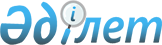 Об утверждении Положения о государственном учреждении "Каргалинский районный отдел экономики и бюджетного планирования"Постановление акимата Каргалинского района Актюбинской области от 25 августа 2022 года № 162
      В соответствии со статьей 31 Закона Республики Казахстан "О местном государственном управлении и самоуправлении в Республике Казахстан", постановлением Правительства Республики Казахстан от 1 сентября 2021 года № 590 "О некоторых вопросах организации деятельности государственных органов и их структурных подразделений" акимат Каргалинского района Актюбинской области ПОСТАНОВЛЯЕТ:
      1. Утвердить прилагаемое Положение о государственном учреждении "Каргалинский районный отдел экономики и бюджетного планирования".
      2. Пункт 2 постановления акимата Каргалинского района от 16 июля 2013 года № 120 признать утратившим силу.
      3. Государственному учреждению "Каргалинский районный отдел экономики и бюджетного планирования" в установленном законодательством Республики Казахстан порядке обеспечить:
      1) государственную регистрацию вышеуказанного Положения в органах юстиции в установленном законодательством порядке;
      2) в течение двадцати календарных дней со дня подписания настоящего постановления направление его копии в электронном виде на казахском и русском языках в филиал республиканского государственного предприятия на праве хозяйственного ведения "Институт законодательства и правовой информации Республики Казахстан" Министерства юстиции Республики Казахстан по Актюбинской области для официального опубликования и включения в Эталонный контрольный банк нормативных правовых актов Республики Казахстан;
      3) размещение настоящего постановления на интернет-ресурсе акимата Каргалинского района после его официального опубликования.
      4. Контроль за исполнением настоящего постановления возложить на курирующего заместителя акима Каргалинского района.
      5. Настоящее постановление вводится в действие со дня его первого официального опубликования. Положение о государственном учреждении "Каргалинский районный отдел экономики и бюджетного планирования" 
1. Общие положения
      1. Государственное учреждение "Каргалинский районный отдел экономики и бюджетного планирования" является государственным органом Республики Казахстан, осуществляющим руководство в сфере (ах) экономики и бюджетного планирования.
      2. Государственное учреждение "Каргалинский районный отдел экономики и бюджетного планирования" не имеет ведомств.
      3. Государственное учреждение "Каргалинский районный отдел экономики и бюджетного планирования" осуществляет свою деятельность в соответствии с Конституцией, с Бюджетным Кодексоми другими законами Республики Казахстан, актами Президента и Правительства Республики Казахстан, иными нормативными правовыми актами, а также настоящим Положением.
      4. Государственное учреждение "Каргалинский районный отдел экономики и бюджетного планирования" является юридическим лицом в организационно - правовой форме государственного учреждения, имеет печати и штампы со своим наименованием на государственном языке, бланки установленного образца, в соответствии с законодательством Республики Казахстан счета в органах казначейства.
      5. Государственное учреждение "Каргалинский районный отдел экономики и бюджетного планирования" вступает в гражданско - правовые отношения от собственного имени.
      6. Государственное учреждение "Каргалинский районный отдел экономики и бюджетного планирования" имеет право выступать стороной гражданско - правовых отношений от имени государства, если оно уполномочено на это в соответствии с законодательством.
      7. Государственное учреждение "Каргалинский районный отдел экономики и бюджетного планирования" по вопросам своей компетенции в установленном законодательством порядке принимает решения, оформляемые приказами руководителя государственного учреждения "Каргалинский районный отдел экономики и бюджетного планирования" и другими актами, предусмотренными законодательством Республики Казахстан.
      8. Структура и лимит штатной численности государственного учреждения "Каргалинский районный отдел экономики и бюджетного планирования" утверждаются в соответствии с действующим законодательством.
      9. Местонахождение юридического лица: индекс 030500, Республика Казахстан, Актюбинская область, Каргалинский район, село Бадамша, улица Абылкайыр Хана, дом 38.
      10. Полное наименование государственного органа - "Государственное учреждение "Каргалинский районный отдел экономики и бюджетного планирования".
      11. Настоящее Положение является учредительным документом государственного учреждения "Каргалинский районный отдел экономики и бюджетного планирования".
      12. Уполномоченным органом по руководству учредителем государственного учреждения является Акимат Каргалинского района.
      13. Финансирование деятельности государственного учреждения "Каргалинский районный отдел экономики и бюджетного планирования" осуществляется из местного бюджета.
      14. Государственному учреждению "Каргалинский районный отдел экономики и бюджетного планирования" запрещается вступать в договорные отношения с субъектами предпринимательства на предмет выполнения обязанностей, являющихся функциями государственного учреждения "Каргалинский районный отдел экономики, бюджетного планирования и предпринимательства". 2. Миссия, основные задачи, функции, права и обязанности государственного органа
      15. Миссия: ГУ "Каргалинский районный отдел экономики и бюджетного планирования" Государственное учреждение "Каргалинский районный отдел экономики и бюджетного планирования" осуществляет руководство и межотраслевую координацию разработки основных направлений социально - экономического развития района, Программа развития территории района, функции по выработке государственной политики в сфере индустриального развития района, создания благоприятных условий для стимулирования частных инвестиций в несырьевом секторе экономики.
      16. Задачи:
      Основными задачами Государственного учреждения являются:
      1) формирование стратегических целей и приоритетов, основных направлений социально - экономического развития и налогово - бюджетной политики района, индустриально - инновационного развития, инвестиционной деятельности в районе;
      2) экономический анализ, макроэкономическое прогнозирование социально - экономического развития района, оценка хода реформ, индустриально - инновационного развития, инвестиционной деятельности в районе;
      3) формирование и совершенствование системы стратегического, среднесрочного планирования экономики Каргалинского района, участие в
      реализации государственной политики в области индустриально - инновационного развития, инвестиционной деятельности в районе;
      4) участие в разработке и реализации государственной бюджетной и налоговой политики во взаимодействии с налоговыми и другими финансовыми органами;
      5) внедрение методов бюджетного программирования, оценка эффективности районных бюджетных программ;
      6) совместно с заинтересованными государственными органами содействие организациям по привлечению потенциальных инвесторов и реализации инвестиционных проектов;
      7) выработка предложений по формированию приоритетов развития бюджета района.
      8) участие в разработке, реализации и осуществлении государственной политики в отношении объектов государственной коммунальной собственности.
      17. Функции:
      Государственное учреждение в установленном законодательством порядке и в соответствии с возложенными на него задачами осуществляет следующие функции:
      1) осуществляет разработки Программы развития территории района и стратегического плана развития, а также координирует деятельности государственных органов по реализация выше указанных программ;
      2) методологическое обеспечение разработки и реализации программы развития территории района районных бюджетов, отраслевых (секторальных) и региональных программ;
      3) осуществляет формирование с участием местных исполнительных органов приоритетных направлений государственных инвестиций, анализ, прогнозирование и мониторинг индустриально - инновационного развития и инвестиционной деятельности района;
      4) осуществление прогнозирования доходов районного бюджета совместно с территориальным налоговым органом, в пределах своей компетенции осуществляет координацию деятельности местных исполнительных органов, общественных объединений и иных государственных и негосударственных структур в рамках общей стратегии индустриально-инновационного развития и инвестиционной деятельности района;
      5) подготовка предложений и рекомендации по основным направлениям социально - экономического развития на средне и долгосрочную перспективу;
      6) разработка прогнозных показателей районного бюджета на предстоящий трехлетний период;
      7) формирование проекта бюджета района, составление расчетов и согласование с вышестоящим органом объемов поступлений в бюджет района на соответствующий финансовый год, минимальных размеров расходов по особо важным районным бюджетным программам и лимитов заимствования района;
      8) формирование инвестиционных проектов бюджета развития и осуществление мониторинга за их реализацией;
      9) проведение экономической экспертизы инвестиционных проектов, предлагаемых для финансирования из районного бюджета;
      10) подготовка информационно - аналитических материалов об итогах социально - экономического развития района и хода реализации инвестиционных программ;
      11) проведение анализа и оценки эффективности бюджетных программ;
      12) формирование лимитов расходов районного бюджета для текущих бюджетных программ и бюджетных программ развития, организация освещений вопросов развития экономики, инвестиционной деятельности в средствах массовой информации;
      13) разработка предложений по совершенствованию порядка финансирования целевых программ и осуществление информационного обеспечения;
      14) согласование в установленном законодательством порядке представленных местными исполнительными органами прогнозных показателей развития района;
      15) участие в определении целей и приоритетов государственной политики в сфере управления государственными финансами и государственной собственностью;
      16) рассмотрение бюджетных заявок по выплате денежного возмещения по вопросам государственной коммунальной собственности в соответствии с Законом Республики Казахстан "О государственном имуществе";
      17) Координация и контроль работы в области управления проектами;
      18) работа с информационными системами "Е-архив", "Е-kyzmet" и "Е-otinish", своевременный ввод информации;
      19) осуществление иных функции, возложенных на Государственное учреждение законодательством.
      18. Права и обязанности:
      Государственное учреждение для реализации возложенных на него задач и осуществления своих функций имеет право:
      1) вносить в акимат района предложения по основным направлениям социально-экономического развития района в порядке, установленном законодательством и другими нормативными актами, и сроками, определяемыми Государственным учреждением, запрашивать и получать от районных и сельских государственных учреждений и иных негосударственных структур необходимые материалы по вопросам, входящим в компетенцию государственного учреждения и вести соответствующую переписку;
      2) осуществлять контроль над реализацией программы развития территории района, региональных и отраслевых программ, в пределах своей компетенции осуществлять проверки государственных органов и организаций, заслушивать должностных лиц указанных органов и организаций по вопросам, входящим в компетенцию Государственного учреждения;
      3) в пределах своей компетенции запрашивать и получать от хозяйствующих субъектов, местных исполнительных органов необходимую информацию;
      4) привлекать для проведения экспертиза и консультаций специалистов местных исполнительных органов, а также независимых экспертов в случае необходимости, взаимодействовать с соответствующими структурами других районов и области с целью налаживания деловых контактов, обмена информацией и опытом работы; 3. Организация деятельности государственного органа
      19. Руководство государственного учреждения "Каргалинский районный отдел экономики и бюджетного планирования" осуществляется первым руководителем, который несет персональную ответственность за выполнение возложенных на государственное учреждение "Каргалинский районный отдел экономики и бюджетного планирования" задач и осуществление им своих функций.
      20. Первый руководитель государственного учреждения "Каргалинский районный отдел экономики и бюджетного планирования" назначается на должность и освобождается от должности акимом района.
      21. Полномочия первого руководителя государственного учреждения "Каргалинский районный отдел экономики и бюджетного планирования":
      1) организация и руководство работой отдела;
      2) персональная ответственность за выполнение возложенных на отдел задач;
      3) определение обязанностей и полномочий работников отдела;
      4) назначение и освобождение от должности работников отдела;
      5) в установленном законодательством порядке поощряет или налагает дисциплинарные взыскания на сотрудников отдела;
      6) представление отдела во всех государственных органах и иных организациях;
      7) умение прогнозировать, планировать, организовать работу;
      8) владение формами и методами информационно-аналитической работы;
      9) руководство и контроль за комплексом работ, связанных с разработкой и реализацией государственной политики в отношении формирования, уточнения бюджета района;
      10) формирование стратегических целей и приоритетов, основных направлений государственной политики в сфере индустриально - инновационного развития, инвестиционной деятельности в районе;
      11) представляет государственное учреждение во всех государственных органах и иных организациях;
      12) принимает меры по противодействию коррупции и несет персональную ответственность за реализованные меры по противодействию коррупции;
      13) осуществляет иные полномочия в соответствии с законодательством.
      Исполнение полномочий первого руководителя государственного учреждения "Каргалинский районный отдел экономики и бюджетного планирования" в период его отсутствия осуществляется лицом, его замещающим в соответствии с действующим законодательством.
      22. Аппарат государственного учреждения "Каргалинский районный отдел экономики и бюджетного планирования" возглавляется руководителом Каргалинского районного отдела экономики и бюджетного планирования, назначаемым на должность и освобождаемым от должности в соответствии с действующим законодательством Республики Казахстан. 4. Имущество государственного органа
      23. Государственное учреждение "Каргалинский районный отдел экономики и бюджетного планирования" может иметь на праве оперативного управления обособленное имущество в случаях, предусмотренных законодательством.
      Имущество государственного учреждения "Каргалинский районный отдел экономики и бюджетного планирования" формируется за счет имущества, переданного ему собственником, а также имущества (включая денежные доходы), приобретенного в результате собственной деятельности и иных источников, не запрещенных законодательством Республики Казахстан.
      24. Имущество, закрепленное за государственным учреждением "Каргалинский районный отдел экономики и бюджетного планирования" относится к коммунальной собственности.
      25. Уполномоченным органом государственного учреждения по управлению государственным имуществом (далее – уполномоченный орган по государственному имуществу) является отдел финансов Каргалинского района.
      26. Государственное учреждение "Каргалинский районный отдел экономики и бюджетного планирования" не в праве самостоятельно отчуждать или иным способом распоряжаться закрепленным за ним имуществом и имуществом, приобретенным за счет средств, выданных ему по плану финансирования, если иное не установлено законодательством. 5. Реорганизация и упразднение государственного органа
      27. Реорганизация и упразднение государственного учреждения "Каргалинский районный отдел экономики и бюджетного планирования" осуществляются в соответствии с законодательством Республики Казахстан.
					© 2012. РГП на ПХВ «Институт законодательства и правовой информации Республики Казахстан» Министерства юстиции Республики Казахстан
				
      Аким района 

А. Джусибалиев

      Проект вносит: Руководитель районного отдела экономики и бюджетного планирования 

А. Алгартов
УТВЕРЖДЕНО постановлением акимата района от 25 августа 2022 года № 162